Appel à ProjetDES TERRITOIRES D’EXPÉRIMENTATIONPOUR DES PAIEMENTS POUR SERVICES ENVIRONNEMENTAUX AGRICOLESPOUR PROTÉGER LES PRAIRIESDate limite d’envoi des candidatures : 16 avril 2021Sous format électronique à l’adresse suivante : contact.AMI-PSE@aesn.fr    Ce formulaire constitue la candidature à l’appel à projet précisé ci-dessus. Il ne s’agit pas d’un formulaire de demande d’aide. L’accusé de réception de la candidature que le porteur de projet recevra n’est pas un accusé de réception d’une demande d’aide formelle et complète permettant de commencer les travaux sans attendre la décision de subvention.Identification du porteur de projetNom ou Raison Sociale : Adresse : Code postal : 	Ville : N° SIRET : Code NAF : Motivation du porteur de projetMotivation à s’inscrire dans une démarche de PSE expérimental pour préserver les  prairies :Présentation de l’aire d’alimentation de captage (AAC)Nom et localisation de l’AAC (insérer une carte de localisation) :Précisez le(s) nom(s) et code(s) BSS du(/des) captage(s) concerné(s) par l’AAC : L’AAC a-t-elle fait l’objet d’un diagnostic de territoire ? Oui       Non Si oui, préciser (quand, réalisé par qui, etc.) : Sur l’AAC, un plan d’actions co-construit et validé par les acteurs du territoire est-il mis en œuvre ?Oui       Non Si oui, préciser (quand, quelle validation, quelle mise en œuvre…) : L’AAC bénéficie-t-elle d’une animation territoriale ? Oui       Non Si oui, préciser (depuis quand, combien d’ETP et de postes, financement par l’agence…) : Contrat : (indiquer si le territoire est intégré dans un contrat global d’actions, contrat de rivière, contrat de territoire Eau & climat,  SAGE…) :    Oui       Non Si oui, préciser le(s)quel(s) et leur(s) date(s) de mise en œuvre : Enjeux environnementaux et objectifs fixés :Présenter les enjeux environnementaux de l’AAC et les objectifs à atteindre associés à ces enjeux : Préciser pourquoi l’enjeu de maintien et préservation des prairies permanentes est important sur le territoire : Contexte : Présenter brièvement le contexte agricole, économique, etc. :Nombre d’exploitations agricoles :  Dont nombre d’élevages par type d’élevage : Actions déjà engagées (ou en cours) et analyse de leurs forces et faiblesse :Présenter les actions déjà engagées notamment celles visant le maintien et le développement des prairies permanentes :Estimation des exploitations éligibles au PSE et des surfaces de prairies permanentes qui pourraient être concernées :Sur la base des éléments de contexte présentés ci-avant, estimer le nombre d’exploitations éligibles aux PSE (élevages de plus de 10 UGB ayant au moins une parcelle dans l’AAC et n’étant pas engagée en MAEC ou mesure de conversion et maintien AB), les SAU et surfaces de prairies permanentes potentiellement concernées :CritÈres techniques des PSELes caractéristiques techniques des PSE à mobiliser sur l’AAC sont précisées dans le règlement de l’AAP.Adaptation de la dose maximale d’azote minéral du 90 uN/ha/an :Au regard des réglementations régionales (directive nitrate notamment) ou locales (DUP par exemple) qui s’appliquent aux prairies permanentes de l’AAC, il faudra revoir la dose de 90 uN/ha/an à la baisse. Si c’est le cas, préciser à quel niveau et sur la base de quel texte réglementaire :Critères de  sélection :Est-il prévu de mettre en œuvre des critères de sélection des candidatures des agriculteurs ? 	Oui       Non Si oui, préciser le(s)quel(s) : Plan de déploiement du dispositifCalendrier prévisionnel :Date prévisionnelle de début de projet : Date prévisionnelle de fin de projet : Actions d’accompagnement du déploiement du dispositif :Moyens disponibles pour la gestion administrative des dossiers individuels de PSE :Préciser les moyens humains disponibles pour réaliser les actions listées dans le tableau.NB : L’instruction, le paiement et le contrôle des dossiers ne peuvent pas être financés par l’agence.NB : Il est prévu qu’un outil de gestion soit mis à disposition des collectivités par le MTE. Partenariats et rôle de chaque partenaire : Méthode prévue pour s’assurer de l’absence de double financement :Pérennisation du dispositifPerspective de pérennisation du dispositif :NB : Les PSE sont proposés en 2021 (et éventuellement en 2022 en cas de prolongation du régime SA.55052), les contrats individuels des exploitations agricoles ont une durée de 5 ans. Mais la logique d’un PSE réside bien dans sa pérennité dans le temps puisque le service environnemental rendu est constant.Préciser quelles sont les perspectives à plus long terme (pour après 2021, ou à l’échéance des contrats engagés en 2021) :Préciser également si d’autres actions seront menées en parallèle pour pérenniser la filière des élevages herbagers (installation-transmission des exploitations, mise en valeur du métier d’éleveur, formations, structuration de filières, approvisionnement de cantines…) :Budget et plan de financementBudget prévisionnel :Précisez si :	 montant en HT	 montant en TTC*	* Indiquer : le montant TTC en cas de non récupération de la TVA Plan de financement prévisionnel :Précisez si :	 montant en HT	 montant en TTC** Indiquer : le montant TTC en cas de non récupération de la TVA 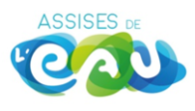 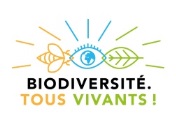 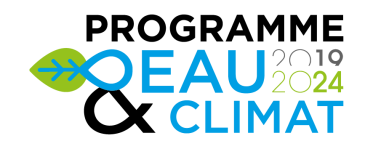 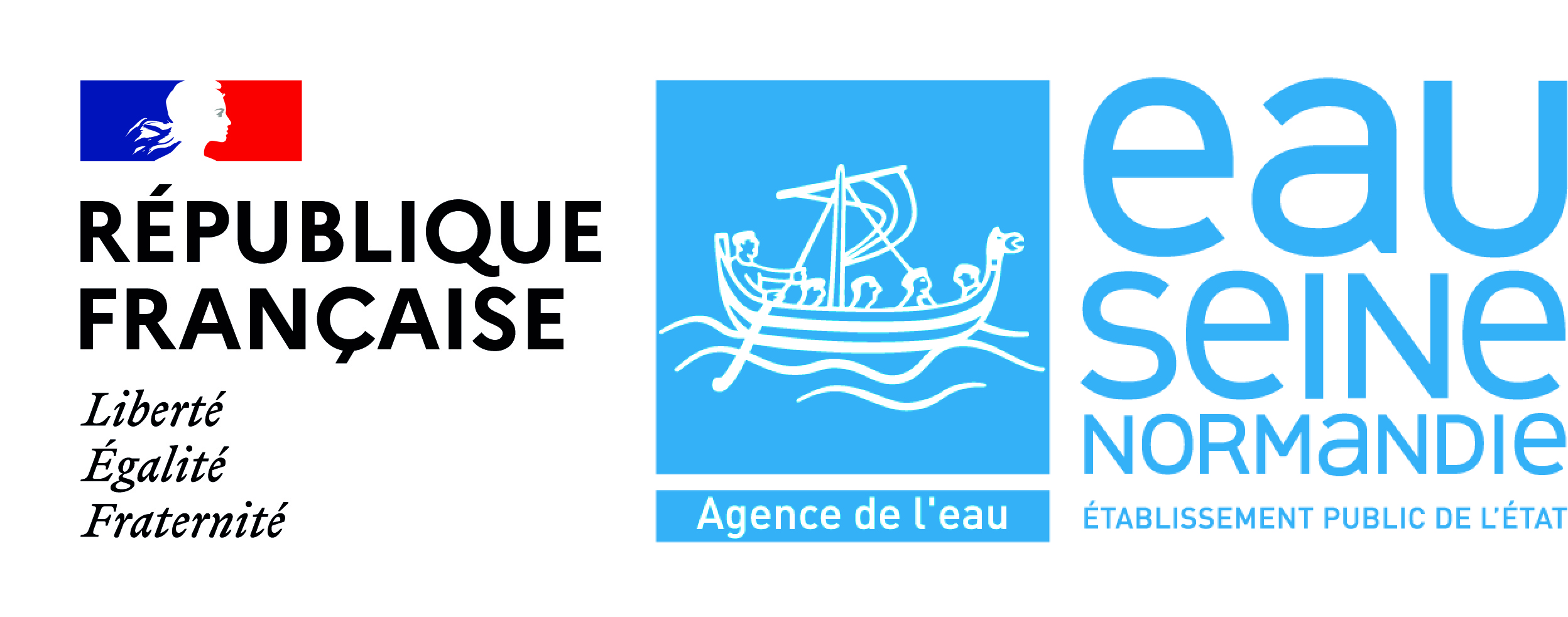 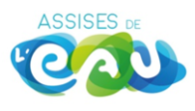 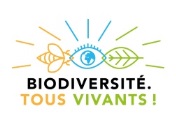 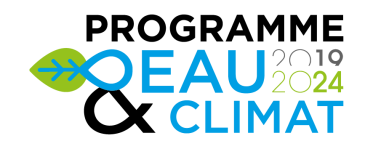 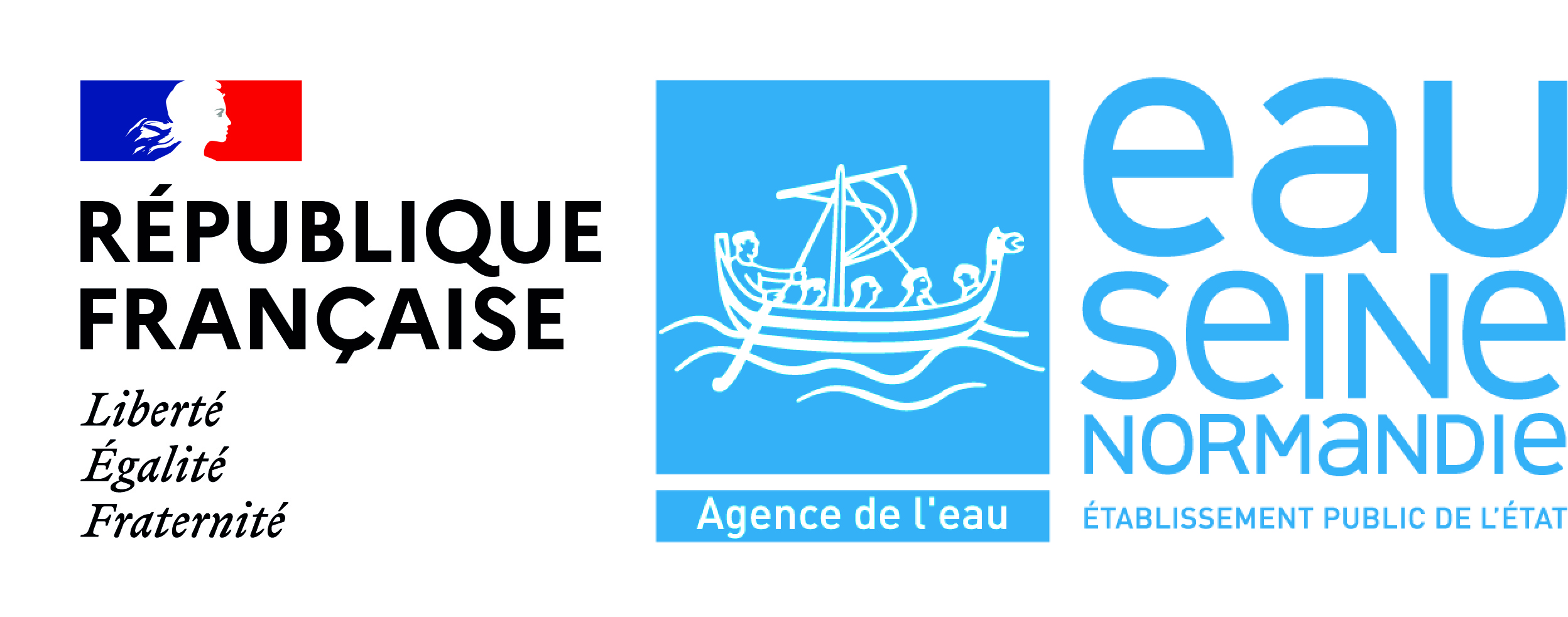 FORMULAIREDE CANDIDATUREFORMULAIREDE CANDIDATURENom et prénomQualitéTélCourrielResponsable légal du projet Référent techniqueSurfacesEn haSurface du territoireSurface Agricole Utile - SAU Surface en terres labourablesSurface Toujours en Herbe – STHSurface en cultures permanentes (hors STH)Surface en prairies permanentesDontMAECPar année d’engagement, surfaces (en ha) et nombre d’agriculteursMAEC Système Herbager et PastorauxMAEC Système Polyculture-ElevageMAEC Système Grandes CulturesMAEC à enjeux localisés / réduction d’IFTMAEC à enjeux localisés / gestion de l’herbeMAEC à enjeux localisés / linéairesAgriculture BiologiqueSurfaces (en ha) et nombre d’agriculteursConverties en Agriculture BiologiqueEn conversion en Agriculture Biologique (C1, C2, C3)Domaine/ Sous-domaineIndicateurValeur MinimaleValeur MaximaleValeur moyenne/médiane des indicateurs au regard des connaissances des assolements et des pratiques des exploitations. Gestion des structures paysagèresNon concernéNon concernéNon concernéNon concernéCaractéristiques des systèmes de production agricole/ Gestion des couverts végétaux% Surface PP non traitées / SAU25 %75 %Caractéristiques des systèmes de production agricole / Valorisation des ressources de l’agro-écosystème% Surface en PP recevant moins de 90 uN minéral / Surface en PP0%100%ActionsDétail des actions (type d’actions, pilotes des actions, …)Calendrier de réalisationFinancement (financeur effectif ou prévu)Communiquer et sensibiliser Faire de la concertation territoriale pour finaliser le projet de territoireDéfinir la situation initiale des exploitations engagées (année N-1) (diagnostics d’exploitations, analyses de sol…)  ActionsNombre d’ETP disponibles dans la structureAutres moyens envisagés (externalisation, partenariat)Encourager les agriculteurs à s’inscrire dans la démarche de PSECette action sera-t-elle réalisée par l’animation déjà à l’œuvre sur le territoire ?               Oui       Non Instruire les dossiers individuels d’agriculteurs (instruction technique et rédaction des contrats entre les agriculteurs et le maître d’ouvrage)Mettre en paiement les PSE aux agriculteurs (instruction financière)Contrôler le respect des contrats individuelsPartenairePrévu ou effectifRôle du partenaire (dont éventuel soutien financier)Postes de dépenses prévisionnellesDate prévisionnellede mise en œuvreDépense prévisionnelle correspondante (en €)Paiements pour services environnementauxNombre d’agriculteurs potentiellement engagés : SAU potentiellement concernée : Surface de prairies permanentes potentiellement concernée : TOTAL DES DÉPENSES PRÉVISIONNELLESTOTAL DES DÉPENSES PRÉVISIONNELLESOrganismeMontant de la contribution attendue (en €)%Fonds propres :Agence : Autres organismes sollicités :(précisez si le montant est acquis ou en attente)TOTAL